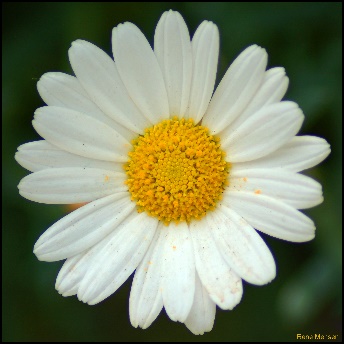 West Trenton Garden Clubscholarship programBASIS FOR SCHOLARSHIPThe West Trenton Garden Club is happy to be able to award scholarships for deserving students who are residents of Mercer County and who will be attending college in the Fall of 2018.PURPOSE OF THE SCHOLARSHIP PROGRAMThe West Trenton Garden Club Scholarship Awards will provide financial aid to students to promote the study of Horticulture, Floriculture, Landscape Design, Botany, Plant Pathology, Agronomy, Environmental Science, City Planning, Land Management and ANY RELATED SUBJECTS.APPLICATIONS: Applications must be submitted on the required WTGC Application Form and must be typed or keyboarded. All documents specified on the Application Form must be submitted with the application. All applications, with all required information and documentation attached, must be received by the March 1, deadline.SEND or FORWARD materials with the subject SCHOLARSHIP to: crainiero129@gmail.com or mail to:Camille Rainiero, Scholarship Chair7 Sheffield RoadMercerville, NJ 08619BASIS FOR AWARDS: Academic excellence, evidence of future contribution to the field of study, extracurricular activities and need.